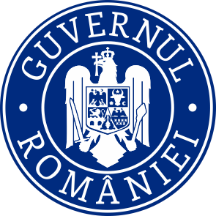 	APROB,	Director generalAnicuța TRĂISTARUCalendar orientativ privind lansările de cereri de proiecte în 2021 Nr.crtAxa prioritarăObiectiv specificBeneficiariValoare apel de proiecte (euro)Data estimată pentru publicare Ghid in consultareData estimată pentru lansare apel proiecteData estimată pentru închiderea apeluluiApel competitiv/ non-competitivNr.crtAxa prioritarăObiectiv specificBeneficiariValoare apel de proiecte (euro)Data estimată pentru publicare Ghid in consultareData estimată pentru lansare apel proiecteData estimată pentru închiderea apeluluiApel competitiv/ non-competitiv2.2 - Administrație publică și sistem judiciar accesibile și transparenteOS 2.2 - Administrație publică și sistem judiciar accesibile și transparenteAutorități ale administrației publice locale6.155.614,00februarie 2021Aprilie 2021Iunie 2021competitiv1.Administrație publică și sistem judiciar eficienteCreșterea transparenței și responsabilității sistemului de achiziții publice în vederea aplicării unitare a normelor și procedurilor de achiziții publice și reducereaneregulilor în acest domeniuInstitutul Național de Administrație2.032.107,00Martie 2021Aprilie 2021Iunie 2021Non-competitivTOTALTOTALTOTAL8.187.741,00